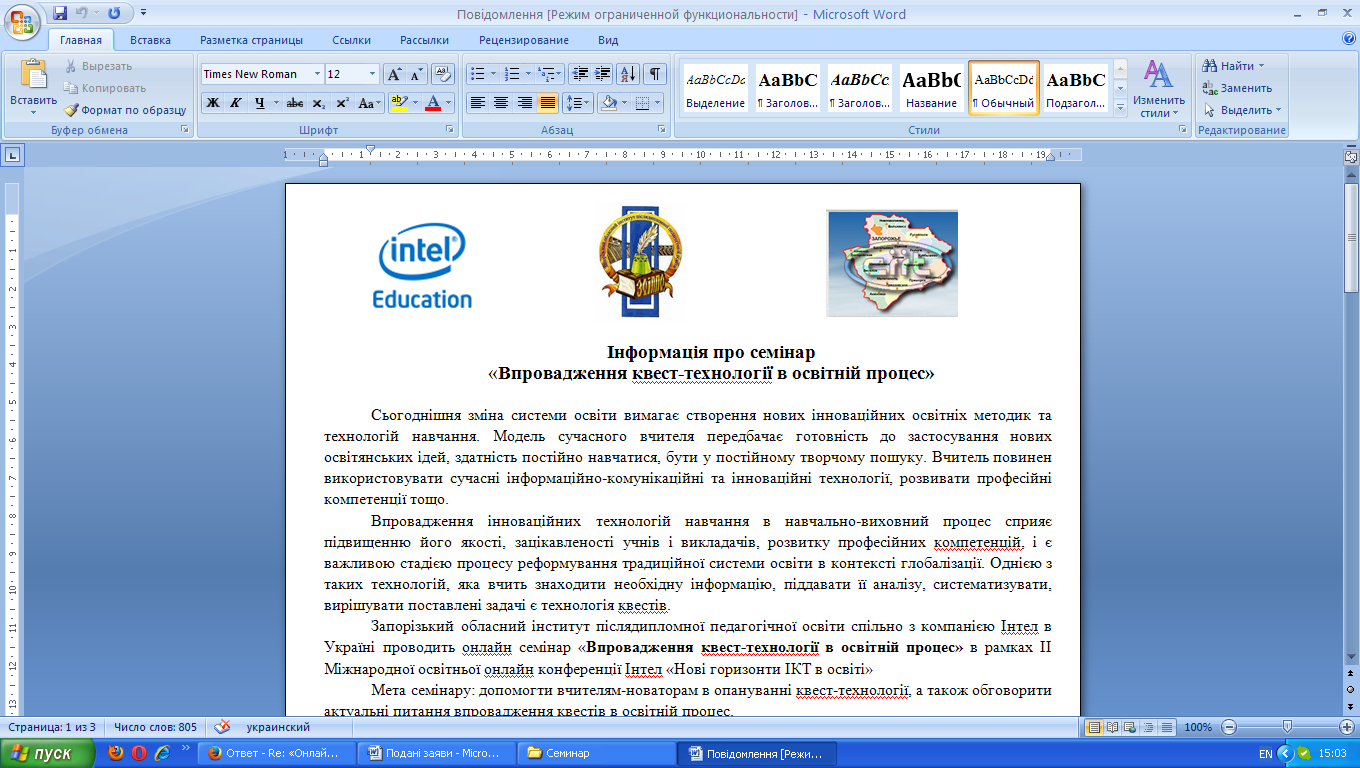 Корпорация Іntel УкраинаЗапорожский областной институт последипломного педагогического образования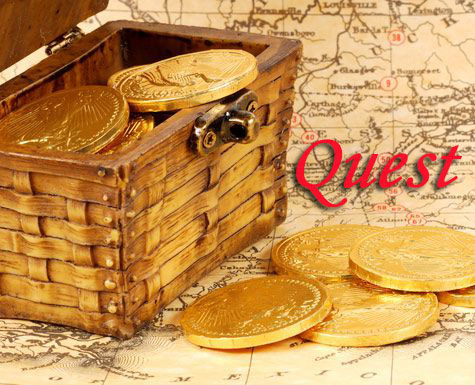 СЕРТИФИКАТвыдан________________________________________________за участие в веб-квесте «В поисках сокровищ»онлайн семинара «Внедрение квест-технологии в образовательный процесс»в рамках ІІ международной образовательной онлайн конференции INTEL «Новые горизонты ИКТ в образовании» для Украины и стран СНГ2014